Medi Web LinksCHAPTER 24:24. Managing Personal and Personnel ProblemsAACN’s Healthy Work Environment Initiative From the American Association of Critical Care Nurses. Includes the AACN Standards for Establishing and Sustaining Healthy Work Environments, unveiled "at a national briefing in Washington, DC on January 26, 2005."Age Discrimination Information and links to relevant regulations from the U.S. Equal Employment Opportunity Commission.Bully OnLine A project of The Field Foundation, UK, that addresses both school and workplace bullying issues.Commission on the Future of Worker-Management Relations A special report from the U.S. Department of Labor.Controlling Anger -- Before It Controls You From the American Psychological Association.Coping with Your Co-workers or Boss Part of the Anger Toolkit site from Leonard Ingram's Angermgmt.com.Effective Ergonomics: Strategies for Success From the Occupational Safety and Health Administration; includes a special set for Nursing Homes and Personal Care Facilities.The Effects of Health Care Industry Changes on Health Care Workers and Quality of Patient Care: Summary of Literature and Research By Nancy M. Pindus and Ann Greiner, November 1997; from the Urban Institute.Family and Medical Leave Act (FMLA) Compliance site from the U.S. Department of Labor, Employment Standards Administration.Guideline Memorandum on Charge Nurse Supervisory Issues By Richard A. Siegel, Associate General Counsel; from the National Labor Relations Board site. This document provides "guidance on legal issues often confronted in representation and unfair labor practice cases arising in the health case industry."Guidelines for Preventing Workplace Violence for Health Care and Social Service Workers From the U.S. Department of Labor, Occupational Safety and Health Administration; 2004; an extensive site with screening materials, references, and more.Guidelines For Security and Safety Of Health Care And Community Service Workers A full text online document from the Department of Industrial Relations, State of California.Health Care at the Crossroads: Strategies for Addressing the Evolving Nursing Crisis A 47 page online report from the Joint Commission on Accreditation of Healthcare Organizations.Health Care's Human Crisis: The American Nursing Shortage A report by B. Kimball, and E. O'Neil, from the Robert Wood Johnson Foundation, 2002. Available full text online [84 pages].Impact of Working Conditions on Patient Safety AHRQ Research summary; includes a section on Impacts of unit-level nurse workload on patient safety.The Impaired Nurse Online self study module by Susanne J. Pavlovich-Danis, ARNP-C, MSN, CDE, from Nurse.com.Initial and Continuing Competence in Education and Practice: Why should it be mandatory? A collection of articles on this topic from the American Nurses Association.Motivation Theory - Frederick Herzberg From accel-team.com; also has summaries on Elton Mayo, Abraham Maslow, Douglas McGregor, Rensis Likert, and David C. McClelland.Nursing Workforce: Emerging Nurse Shortages Due to Multiple Factors Report from the General Accounting Office, July 2001. Available full-text online.Nurses for a Healthier Tomorrow "a coalition of 42 nursing and health care organizations working together to wage a communications campaign to attract people to the nursing profession."Performance Measurement Examples From Zigon Performance Group; access is free but requires registration.Preventing Violence in the Healthcare Setting An online course by Kathleen Brewer-Smyth, RN, PhD, CRRN & Marilynn Jackson, RN, PhD, from Nurse.com.Professional Boundaries: Guidelines for Nurse-Client Relationships Available in PDF format from the College and Association of Registered Nurses of Alberta (24 pages), March 2005.Registered Nurses From the Occupational Outlook Handbook 2006-2007.The Shortage of Care: A Study by the SEIU Nurse Alliance An online report [28 pages] from the Service Employees International Union®, CLC - Nurse Alliance.Quality and Patient Safety A collection of online resources available from the American Hospital Association. Access to some items is restricted to members, but several reports are available to all.Surviving and Thriving with Conflict on the Job By Valerie Restifo, RN, MA, MS & Marilynn Jackson, RN, PhD; from Nurse.com. Open access online; continuing education credit requires payment of a fee.U.S. Department of Labor Includes sites on Laws and Regulations, specific agencies within the Department, and statutes and executive orders.Violence in the Workplace: Risk Factors and Prevention Strategies From NIOSH, Centers for Disease Control and Prevention, 1996, full-text online.Workplace Violence: Issues in Response An 80 page guide from the Federal Bureau of Investigation, March 2004.Your Rights as a Worker A collection of resources from the U.S. Department of Labor Employment & Training Administration.CHAPTER 25:25. Role TransitionBuilding a Workforce. Let’s roll out the red carpet for new graduates. Editorial in NurseWeek by Carol Bradley, MSN, RN, Editor.Developing New Clinical Roles: a guide for health professionals Edited by Debra Humphris& Abigail Masterson, from Harcourt International; includes extensive chapter summaries, and an entire chapter online.Joint Position Statement on Education for Nurses in Administrative Roles From the American Association of Colleges of Nursing and the American Organization of Nurse Executives; a Supplement to The Essentials of Master's Education for Advanced Practice Nursing.Managed Care: Challenges and Opportunities for Nursing from the American Nurses Association.National Center for Health Workforce Information and Analysis From the Bureau of Health Professions, Health Resources and Services Administration.Nursing Workforce Reports & Data Extensive collection ofonline reports from the Division of Nursing, Bureau of Health Professions, Health Resources and Services Administration.Partnership: Making the Most of Mentoring By Linda H. Yoder, RN, MBA, PhD, AOCN & Valerie Restifo, RN, MA, MS; from Nurse.com. Open access online; continuing education credit requires payment of a fee.Public Health Workforce Development From the Public Health Foundation.Recent graduates: problems confronted in becoming a "socialised" nurse A literature review Mirella Pancia, from the 1991 Nursing Monograph, St Vincent's Healthcare Campus, New South Wales, Australia.The Role of the RN in Managed Care Full text online document from the American Nurses Association.CHAPTER 28:28. Self Management: Managing Stress and TimeTime ManagementMind Tools An extensive site with information on techniques to improve a variety of skills vital to career development.Personal Time Management for Busy Managers An online article by Gerard M Blair ; one of a set of award winning articles a series of articles "on Basic Management Skills which appeared in IEE Engineering Management Journal bimonthly from Oct 1991 until Apr 1993."Results in No Time A commercial consultant site on time management; includes an online Time Management Guide.Time management for nurse educators By David Lewis RMN, RGN, Dip. N (London), Cert, Ed, M(Nurs), Nurse Lecturer Department of Nursing, Midwifery and Health Care, Trinity College, Carmarthen; an online article from ITN: Information Technology in Nursing, 1996, Nursing Specialist Group, British Computer Society.Time Management Principles From the University of Minnesota Duluth.StressCoping.org An extensive online site that includes a "Tools for Coping Series - on site manuals for coping with a variety of life's stressors", by James J. Messina, PhD, and Constance M. Messina, PhD. Also includes online materials related to specific courses taught by Dr. James Messina on a wider range of topics.Change and Information Overload: negative effects From Principia Cybernetica's web site.Dealing with Critical Incident Stress and Compassion Fatigue An online document available from the American Association of Critical-Care Nurses.Emotions and Disease An online version of an exhibit from the National Library of Medicine's History of Medicine Division.Managing Work and Family A firm providing services to employers to assist; contains a good set of links to related web resources.Preventing Stress Through a Healthy Lifestyle By Suzanna Smith and Joe Pergola; Fact Sheet HE-2090 published 11/91, Florida Cooperative Extension Service.Professional Life Stress Scale By David Fontana. An online quiz for you to take adapted from Managing Stress, The British Psychological Society and Routledge Ltd., 1989.Self Help Tests From the Anxiety Disorders Association of America.Social Support, Stress, and the Common Cold: A Summary of a Presentation by Sheldon Cohen, Ph.D. Carnegie Mellon University By Susan M. Persons, from the Publications site of the Office of Behavioral and Social Sciences Research, National Institutes of Health. Other items on stress are also available at this site.Stress and Disease: The contribution of Hans Selye to psychoneuroimmunology. A personal Reminiscence. An online article by IstvanBerczi, Department of Immunology, Faculty of Medicine, University of Manitoba, Winnipeg, Manitoba, Canada.Stress at Work An extensive document from the stress at work web site of the National Institute for Occupational Safety and Health - NIOSH.Stress System Malfunction Could Lead to Serious, Life Threatening Disease An NIH Backgrounder, September 9, 2002, from the National Institute of Child Health and Human Development.Take Time: Self-care is the kindest, and most necessary, act. By Anne Federwisch Senior Writer at NurseWeek.WFC Resources (formerly Work & Family Connection) A "clearinghouse of news and information about work-life issues and practices"; access to some areas requires subscription.JournalsInternational Journal of Stress Management Tables of contents available online.Work and Stress A Taylor and Francis title. Tables of contents are available online.Agencies, Organizations and AssociationsAmerican Academy of Experts in Traumatic StressAmerican Institute of StressAmerican Psychological AssociationCanadian Institute of StressCanadian Psychological AssociationCousins Center for Psychoneuroimmunology at UCLAInternational Stress Management Association - ISMANational Institute of Mental HealthNational Safety Council Features a separate section on "Workplace".Occupational Safety and Health Administration - OSHA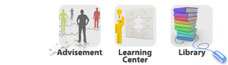 